CASH RENTS AND LEASES 2018CASH RENTS AND LEASES 2018CASH RENTS AND LEASES 2018CASH RENTS AND LEASES 2018CASH RENTS AND LEASES 2018OMB No. 0535-0002Approval Expires: 10/31/2018Project Code: 921   QID: 2009921SMetaKey: 3218OMB No. 0535-0002Approval Expires: 10/31/2018Project Code: 921   QID: 2009921SMetaKey: 3218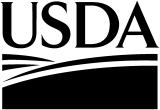 United StatesDepartment ofAgriculture 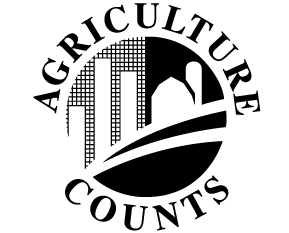 NATIONALAGRICULTURALSTATISTICSSERVICEUSDA/NASS9700 Page Avenue, Suite 400St. Louis, MO 63132-1547Phone: 1-888-424-7828Fax: 855-415-3687E-mail: NOC-Administration-NASS@nass.usda.govPlease make corrections to name, address and ZIP Code, if necessary.The information you provide will be used for statistical purposes only.  Your responses will be kept confidential and any person who willfully discloses ANY identifiable information about you or your operation is subject to a jail term, a fine, or both.  This survey is conducted in accordance with the Confidential Information Protection provisions of Title V, Subtitle A, Public Law 107-347 and other applicable Federal laws.  For more information on how we protect your information please visit: https://www.nass.usda.gov/confidentiality.  Response to this survey is voluntary.According to the Paperwork Reduction Act of 1995, an agency may not conduct or sponsor, and a person is not required to respond to, a collection of information unless it displays a valid OMB control number. The valid OMB number is 0535-0002.  The time required to complete this information collection is estimated to average 10 minutes per response, including the time for reviewing instructions, searching existing data sources, gathering and maintaining the data needed, and completing and reviewing the collection of information.1. 	In 2018, how many acres will this operation:1. 	In 2018, how many acres will this operation:Acresa.	Own? . . . . . . . . . . . . . . . . . . . . . . . . . . . . . . . . . . . . . . . . . . . . . . . . . . . . . . . . . . . . . . . . . . . . +901b.	Rent or Lease from others or use Rent Free?	(Exclude land used on an animal unit month (AUM) basis, BLM and Forest Service land.). . +902c.	Rent to others? . . . . . . . . . . . . . . . . . . . . . . . . . . . . . . . . . . . . . . . . . . . . . . . . . . . . . . . . . . . . –9052.	[Calculate item 1a + 1b - 1c.] Then the total acres operated in 2018 will be: . . . . . . . . . . . . . . . . =900Over PleaseOver PleaseOver Please3. 	In 2018, for the total acres RENTED or LEASED FROM OTHERS	(reported in item 1b), will any cropland or pasture acres be rented or leased for cash?	(Acres cut and to be cut for hay should be considered cropland and reported in item 3a or 3b.	Exclude land rented/leased on a share basis, flex or cash-share hybrid basis, per head or AUM	basis, free of charge, rents/leases with buildings such as barns included in the rent/lease, BLM and	Forest Service land, Christmas tree land, aquaculture, and land rented on a whole farm basis.)3. 	In 2018, for the total acres RENTED or LEASED FROM OTHERS	(reported in item 1b), will any cropland or pasture acres be rented or leased for cash?	(Acres cut and to be cut for hay should be considered cropland and reported in item 3a or 3b.	Exclude land rented/leased on a share basis, flex or cash-share hybrid basis, per head or AUM	basis, free of charge, rents/leases with buildings such as barns included in the rent/lease, BLM and	Forest Service land, Christmas tree land, aquaculture, and land rented on a whole farm basis.)3. 	In 2018, for the total acres RENTED or LEASED FROM OTHERS	(reported in item 1b), will any cropland or pasture acres be rented or leased for cash?	(Acres cut and to be cut for hay should be considered cropland and reported in item 3a or 3b.	Exclude land rented/leased on a share basis, flex or cash-share hybrid basis, per head or AUM	basis, free of charge, rents/leases with buildings such as barns included in the rent/lease, BLM and	Forest Service land, Christmas tree land, aquaculture, and land rented on a whole farm basis.)3. 	In 2018, for the total acres RENTED or LEASED FROM OTHERS	(reported in item 1b), will any cropland or pasture acres be rented or leased for cash?	(Acres cut and to be cut for hay should be considered cropland and reported in item 3a or 3b.	Exclude land rented/leased on a share basis, flex or cash-share hybrid basis, per head or AUM	basis, free of charge, rents/leases with buildings such as barns included in the rent/lease, BLM and	Forest Service land, Christmas tree land, aquaculture, and land rented on a whole farm basis.)Code	  YES – (Enter code 1 and continue.)		  NO – (Enter code 3 and go to item 5.) . . . . . . . . . . .  	  YES – (Enter code 1 and continue.)		  NO – (Enter code 3 and go to item 5.) . . . . . . . . . . .  	  YES – (Enter code 1 and continue.)		  NO – (Enter code 3 and go to item 5.) . . . . . . . . . . .  	  YES – (Enter code 1 and continue.)		  NO – (Enter code 3 and go to item 5.) . . . . . . . . . . .  3420 Acresa. 	How many acres of non-irrigated cropland will be rented or leased for cash?	(Include acres cut and to be cut for hay.) . . . . . . . . . . . . . . . . . . . . . . . . . . . . . . . . . . . . . . . . . . . . a. 	How many acres of non-irrigated cropland will be rented or leased for cash?	(Include acres cut and to be cut for hay.) . . . . . . . . . . . . . . . . . . . . . . . . . . . . . . . . . . . . . . . . . . . . a. 	How many acres of non-irrigated cropland will be rented or leased for cash?	(Include acres cut and to be cut for hay.) . . . . . . . . . . . . . . . . . . . . . . . . . . . . . . . . . . . . . . . . . . . . a. 	How many acres of non-irrigated cropland will be rented or leased for cash?	(Include acres cut and to be cut for hay.) . . . . . . . . . . . . . . . . . . . . . . . . . . . . . . . . . . . . . . . . . . . . 3421 Dollars per AcreDollars per AcreDollars per AcreOR	Total Dollars(i) 	What will be the cash rent/lease per acre or total dollars paid on the	non-irrigated cropland? . . . . . . . . . . . . . . . . . . . . . . . . . . . . . . . . . . . . . . 3422 $3422 $. __ __3522 $Acresb. 	How many acres of irrigated cropland will be rented or leased for cash?	(Include fruit, nut, berry, vineyard, nursery, and hay land, and all other irrigated cropland.) . . . . . . . b. 	How many acres of irrigated cropland will be rented or leased for cash?	(Include fruit, nut, berry, vineyard, nursery, and hay land, and all other irrigated cropland.) . . . . . . . b. 	How many acres of irrigated cropland will be rented or leased for cash?	(Include fruit, nut, berry, vineyard, nursery, and hay land, and all other irrigated cropland.) . . . . . . . b. 	How many acres of irrigated cropland will be rented or leased for cash?	(Include fruit, nut, berry, vineyard, nursery, and hay land, and all other irrigated cropland.) . . . . . . . 3424Dollars per AcreDollars per AcreDollars per AcreOR	Total Dollars(i) 	What will be the cash rent/lease per acre or total dollars paid on the irrigated cropland? . . . . . . . . . . . . . . . . . . . . . . . . . . . . . . . . . . . . . . . . . . 3425 $ . __ __. __ __3525 $Acresc. 	How many acres of permanent pasture, grazing or grassland will be	rented/leased for cash?  (Exclude Federal, State, and other types of land	rented on an (AUM) basis, BLM and Forest Service land.) . . . . . . . . . . . . . . . . . . . . . . . . . . . . . . . c. 	How many acres of permanent pasture, grazing or grassland will be	rented/leased for cash?  (Exclude Federal, State, and other types of land	rented on an (AUM) basis, BLM and Forest Service land.) . . . . . . . . . . . . . . . . . . . . . . . . . . . . . . . c. 	How many acres of permanent pasture, grazing or grassland will be	rented/leased for cash?  (Exclude Federal, State, and other types of land	rented on an (AUM) basis, BLM and Forest Service land.) . . . . . . . . . . . . . . . . . . . . . . . . . . . . . . . c. 	How many acres of permanent pasture, grazing or grassland will be	rented/leased for cash?  (Exclude Federal, State, and other types of land	rented on an (AUM) basis, BLM and Forest Service land.) . . . . . . . . . . . . . . . . . . . . . . . . . . . . . . . 3427(i)	What will be the cash rent/lease per acre or total dollars paid on the permanent pasture, grazing or grassland? . . . . . . . . . . . . . . . . . . . . . . Dollars per AcreDollars per AcreDollars per AcreOR	Total Dollars(i)	What will be the cash rent/lease per acre or total dollars paid on the permanent pasture, grazing or grassland? . . . . . . . . . . . . . . . . . . . . . . 3428 $. __ __. __ __3528 $ 4.	In 2018, for the cropland and pasture acres rented or leased	from others for cash (reported in items 3a, 3b, and 3c), were any acres rented	or leased from relatives?  (Include grandparents, parents, siblings, and children.)4.	In 2018, for the cropland and pasture acres rented or leased	from others for cash (reported in items 3a, 3b, and 3c), were any acres rented	or leased from relatives?  (Include grandparents, parents, siblings, and children.)4.	In 2018, for the cropland and pasture acres rented or leased	from others for cash (reported in items 3a, 3b, and 3c), were any acres rented	or leased from relatives?  (Include grandparents, parents, siblings, and children.)4.	In 2018, for the cropland and pasture acres rented or leased	from others for cash (reported in items 3a, 3b, and 3c), were any acres rented	or leased from relatives?  (Include grandparents, parents, siblings, and children.)Code	  YES – (Enter code 1 and continue.)		  NO – (Enter code 3 and go to item 5.)  . . . . . . . . . . 	  YES – (Enter code 1 and continue.)		  NO – (Enter code 3 and go to item 5.)  . . . . . . . . . . 	  YES – (Enter code 1 and continue.)		  NO – (Enter code 3 and go to item 5.)  . . . . . . . . . . 	  YES – (Enter code 1 and continue.)		  NO – (Enter code 3 and go to item 5.)  . . . . . . . . . . 3600 Acresa.	How many acres rented or leased from others for cash were from relatives? . . . . . . . . . . . . . a.	How many acres rented or leased from others for cash were from relatives? . . . . . . . . . . . . . a.	How many acres rented or leased from others for cash were from relatives? . . . . . . . . . . . . . a.	How many acres rented or leased from others for cash were from relatives? . . . . . . . . . . . . . 36505.	Respondent Name:9911Phone:  (		)9910	 	MM		DD		YYDate:	__ __	__ __	18Survey Results:  To receive the complete results of this survey on the release date,go to www.nass.usda.gov/Surveys/Guide_to_NASS_Surveys/Would you rather have a brief summary mailed to you at a later date?   		  YES – (Enter code 1.)	  NO – (Enter code 3.)  . . . . . . . . . . . . . . . . . . . . . . . . . . . . . . . . . . . Code Survey Results:  To receive the complete results of this survey on the release date,go to www.nass.usda.gov/Surveys/Guide_to_NASS_Surveys/Would you rather have a brief summary mailed to you at a later date?   		  YES – (Enter code 1.)	  NO – (Enter code 3.)  . . . . . . . . . . . . . . . . . . . . . . . . . . . . . . . . . . . 9990THANK YOU FOR YOUR COOPERATIONTHANK YOU FOR YOUR COOPERATIONResponseResponseRespondentRespondentModeModeEnum.Eval.R. UnitChangeOffice Use for POIDOffice Use for POIDOffice Use for POIDOffice Use for POIDOffice Use for POID1-Comp2-R3-Inac4-Office Hold5-R – Est6-Inac – Est7-Off Hold – Est8-Known Zero99011-Op/Mgr2-Sp3-Acct/Bkpr4-Partner9-Oth99021-PASI (Mail)2-PATI (Tel)3-PAPI (Face	to-Face)6-e-mail7-Fax19-Other990399989900992199859989       __  __  __  -  __  __  __  -  __  __  __9989       __  __  __  -  __  __  __  -  __  __  __9989       __  __  __  -  __  __  __  -  __  __  __9989       __  __  __  -  __  __  __  -  __  __  __9989       __  __  __  -  __  __  __  -  __  __  __1-Comp2-R3-Inac4-Office Hold5-R – Est6-Inac – Est7-Off Hold – Est8-Known Zero99011-Op/Mgr2-Sp3-Acct/Bkpr4-Partner9-Oth99021-PASI (Mail)2-PATI (Tel)3-PAPI (Face	to-Face)6-e-mail7-Fax19-Other99039998990099219985Optional UseOptional UseOptional UseOptional UseOptional Use1-Comp2-R3-Inac4-Office Hold5-R – Est6-Inac – Est7-Off Hold – Est8-Known Zero99011-Op/Mgr2-Sp3-Acct/Bkpr4-Partner9-Oth99021-PASI (Mail)2-PATI (Tel)3-PAPI (Face	to-Face)6-e-mail7-Fax19-Other9903999899009921998599079908990899069916S/E NameS/E NameS/E NameS/E NameS/E NameS/E Name